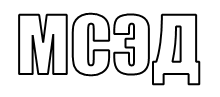 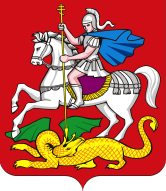 ________________   № ____________		Руководителям органов местногоНа № ___________   от ____________		           самоуправления муниципальных								образований Московской области,								осуществляющих управление в								сфере образованияМинистерство образования Московской области в целях подготовки к проведению итогового сочинения (изложения) в 2016-2017 учебном году и в соответствии с Порядком проведения государственной итоговой аттестации по образовательным программам среднего общего образования, утвержденным приказом Минобрнауки России                           от 26.12.2013 № 1400, и методическими материалами, регламентирующими проведение итогового сочинения (изложения) в 2016-2017 учебном году (письмо Рособрнадзора                  от 17.10.2016 № 10-764) направляет для использования в работе:- форму заявления на участие в итоговом сочинении (изложении) для обучающихся образовательных организаций, осуществляющих образовательную деятельность                        по образовательным программам среднего общего образования  (приложение 1);- форму заявления на участие в итоговом сочинении выпускников прошлых лет; лиц, обучающихся по образовательным программам среднего профессионального образования и получающих среднее общее образование в иностранных образовательных организациях (приложение 2);- форму согласия на обработку персональных данных (приложение 3);- памятку о порядке проведения итогового сочинения (изложения)                                (для ознакомления обучающихся и их родителей (законных представителей) под роспись) (приложение 4).Указанные формы необходимо не позднее 28.10.2016 направить в образовательные организации, осуществляющие образовательную деятельность по образовательным программам среднего общего образования, для использования в работе при приеме заявлений на участие в итоговом сочинении (изложении).Одновременно напоминаем, что указанное заявление подается не позднее, чем                за две недели до начала проведения итогового сочинения (изложения).Приложение: на 6 л. в 1 экз.Первый заместитель министра образованияМосковской области                                                                                          Н.Н. Пантюхина         МИНИСТЕРСТВО ОБРАЗОВАНИЯ         МОСКОВСКОЙ ОБЛАСТИ          МИНИСТЕРСТВО ОБРАЗОВАНИЯ         МОСКОВСКОЙ ОБЛАСТИ бульвар Строителей,  д. 1, г. Красногорск-7, Московская область, 143407пр. Юбилейный,  д. 59,  г. Химки, Московская область, 141400тел. 8 (498) 602-11-11; факс 8 (498) 602-09-93e-mail: minobr@mosreg.ru; minomos@mail.ru